Уважаемые родители!С  1  января  2014  года  введен  в  действие  Федеральный  государственный образовательный стандарт дошкольного образования (ФГОС ДО).Что  такое  Федеральный  государственный  образовательный  стандарт дошкольного образования? 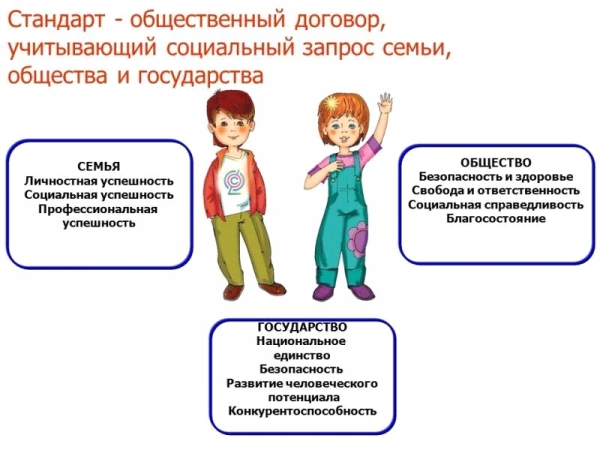     ФГОС дошкольного образования призван нормативно обеспечить государственные гарантии равенства возможностей для каждого ребенка в получении качественного дошкольного образования. В стандарте находятся требования к условиям, в том числе психолого-педагогическим, кадровым, материально-техническим и финансовым.     В отличие от других образовательных стандартов, стандарт дошкольного образования не предусматривает проведение аттестации детей при освоении ими образовательных программ, а требования к результатам представлены в виде целевых ориентиров: инициативность и самостоятельность ребенка, уверенность в своих силах, положительное отношение к себе и другим, активное взаимодействие со сверстниками и взрослыми, способность ребенка к фантазии, воображению, творчеству, любознательность, способность к волевым усилиям и принятию самостоятельных решений и др.С чем связано введение ФГОС ДО?Введение  ФГОС  связано с  тем,  что настала  необходимость  стандартизации содержания  дошкольного  образования,  для  того  чтобы,  обеспечить  каждому ребенку  равные  стартовые  возможности  для  успешного  обучения  в  школе. Однако  стандартизация  дошкольного  образования  не  предусматривает предъявления  жестких  требований  к  детям  дошкольного  возраста,  не рассматривает их в жестких «стандартных» рамках.Для кого написан ФГОС, с какой целью?ФГОС  написан  для  всех  участников  образовательного  процесса  (педагогов, воспитанников,  их  родителей  (законных  представителей),  социальных партнеров, общественности). Психолого – педагогическое обеспечение введения ФГОС ДОДля проведения воспитательно-образовательной работы с детьми в МБДОУ оборудовано место в группе и спальне.  Образовательный процесс в ДОУ осуществляют: заведующий, воспитатель. Для введения ФГОС ДО запланировано приобретение методической литературы, повышение квалификации воспитателя.Кадровое обеспечение введения ФГОС ДОАдминистративный состав: Заведующий Буянова С.В. – руководитель первой квалификационной категории, получает высшее педагогическое образование.Педагогический персонал: Воспитатель Горькова Е.В., - имеет среднее образование, получает среднее специальное педагогическое образование.В мае 2014г. воспитатель прошла курсовую подготовку по программе: «Актуальные проблемы дошкольного образования в условиях введения ФГОС ДО» в НИРО.В сентябре – ноябре 2014г. заведующий ДОУ проходит курсовую подготовку в НИРО по теме «Деятельность руководителей в контексте ФГОС ДО в дошкольной образовательной организации»Повышение квалификации воспитателя происходит через систему внутреннего обучения (Составлен план по самообразованию педагога с учетом введения ФГОС ДО.)  Запланировано участие педагога в районных методических мероприятиях по теме «Организация работы по переходу на ФГОС дошкольного образования».Финансово-экономическое обеспечение введения ФГОС ДОВ ДОУ ведется работа по созданию предметно – развивающей среды.Составлена смета приобретения оборудования (принтер, мультимедийная установка, ноутбук, цифровой фотоаппарат. Занятия с воспитанниками проводятся в группе, спальне, музее.Материально – техническое обеспечение введения ФГОС ДОСостояние материально-технической  базы соответствует педагогическим требованиям, санитарным нормам. В МБДОУ созданы условия для физического, социально-коммуникативного, познавательно и художественно-эстетического развития. Есть необходимый твердый и мягкий инвентарь, электрооборудование, музыкальные инструменты (баян, фортепиано). Наличие дидактических средств и оборудования для всестороннего развития детей, нормативно-правового и научно-методического обеспечения для ведения воспитательно-образовательной работы.  Информационное обеспечение введения ФГОС ДОКонсультации, родительские собрания, проекты, размещение информации на сайте ДОУ, стенды для родителей.Уважаемые родители!Благодарим Вас за плодотворное сотрудничество с ДОО и надеемся на дальнейшее продолжение совместной деятельности в интересах детей.
           Родителям о ФГОС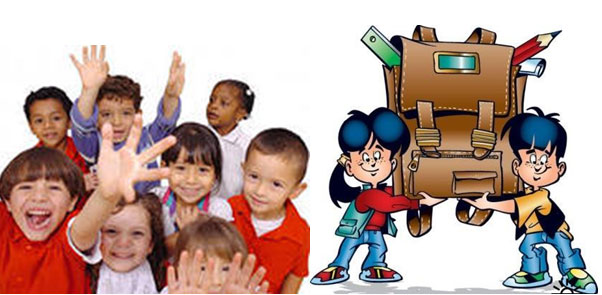 